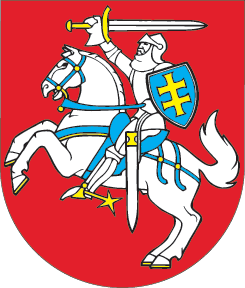 LIETUVOS RESPUBLIKOSBUHALTERINĖS APSKAITOS ĮSTATYMO 1, 2, 3, 5, 6, 7, 9, 10, 11, 12, 14, 15, 16, 18, 19, 20, 21 STRAIPSNIŲ, TREČIOJO, PENKTOJO SKIRSNIŲ PAVADINIMŲ IR PRIEDO PAKEITIMO IR PAPILDYMO IR ĮSTATYMO PAPILDYMO 101 IR 102 STRAIPSNIAIS ĮSTATYMO NR. XI-1988 8, 23 STRAIPSNIŲ PAKEITIMO IR 9 STRAIPSNIO PRIPAŽINIMO NETEKUSIU GALIOSĮSTATYMAS2015 m. gegužės 19 d. Nr. XII-1726Vilnius1 straipsnis. 8 straipsnio pakeitimasPripažinti netekusia galios 8 straipsnio 2 dalį.2 straipsnis. 9 straipsnio pripažinimas netekusiu galiosPripažinti netekusiu galios 9 straipsnį.3 straipsnis. 23 straipsnio pakeitimas1. Pakeisti 23 straipsnio 1 dalį ir ją išdėstyti taip:„1. Šis įstatymas, išskyrus šio straipsnio 2 dalyje nustatytą atvejį ir šio įstatymo 16 straipsniu keičiamo 16 straipsnio 5 dalį, įsigalioja 2013 m. sausio 1 d.“2. Pakeisti 23 straipsnio 3 dalį ir ją išdėstyti taip:„3. Šio įstatymo 16 straipsniu keičiamo 16 straipsnio 5 dalis įsigalioja 2016 m. sausio 1 d.“Skelbiu šį Lietuvos Respublikos Seimo priimtą įstatymą.Respublikos Prezidentė	Dalia Grybauskaitė